今年上半年来，**区商务工作在区委、区政府的的正确领导下，在上级业务主管部门的精心指导下，紧紧围绕区委、区政府的统一部署，以招商引资为重点，坚持外经外贸协调发展，力促商贸经济稳中有升，强化市场监管，市场秩序井然，商贸经营活跃，各项指标任务顺利实现“时间过半，任务过半”目标。 一、各项指标任务完成情况（预计数） 1、全区新批利用外资项目3个，分别是和辉物流、华纳石材、雄森酒店。 2、合同利用外资2250万美元，占任务数的50%，实际利用外资2730万美元，占任务数的66.6%。 3、实际到位内资（境内省外资金）6.2亿元人民币，占年计划的51.6%。 4、外贸进出口总额7841万美元，占年计划的62.2%，比上年增长10.4%。 5、境外劳务输出70人，占任务数的50%，比上年增长16.7%。 6、全区社会消费品零售总额43．6696亿元，增长18.1%，牲蓄定点屠宰率100%，肉品合格率100%。 二、商务工作运行情况及特点 （一）坚持开放带动，招商引资取得实效 今年上半年，全区招商引资工作主要抓好了“六个一”： 1、营造一个氛围，即全民招商氛围。区委、区政府继续在全区大力营造上下各级重视招商引资，人人都是投资环境的“大开放”格局，人人都要树立“引大项目、大引项目”的观念。要求乡镇、街道及区直相关单位要把招商引资工作列入本部门、本单位的重要议事日程，单位“一把手”是本单位招商引资工作第一责任人，同时确定一名分管领导主抓招商引资，各责任单位要组建常年招商引资小分队，极大地激发了广大干部在招商引资中的积极性和创造力。 2、建立一个机制，即招商引资考核、奖励机制。今年，区委、区政府对招商引资及重要商务工作目标管理考核办法进行了重大改革。仅对资郴桂沿线、107国道沿线的重点乡镇和4个街道以及重点经济部门下达了招商引资任务，在考核指标上仅考核内、外资的实际到位情况。在重要商务工作方面，取消了对偏远乡镇外贸任务的考核。招商责任单位完成年度任务的根据以下情况进行奖励：乡镇、街道、**工业园完成全年外资（境外）、内资任务的分别奖励贰万元；区直一类单位完成全年任务的，奖励贰万元；区直二类招商引资责任单位完成全年任务的，奖励壹万元，完成任务达到或超过一类单位指标的，按一类单位奖励；未列入招商引资考核的乡镇、区直单位根据其招商引资实绩，分别参照考核单位奖励标准，由区财政给予奖励。通过完善健全招商引资考核机制及激励机制，更充分调动全区发展开放型经济的积极性和创造性，让一切招商引资的能量充分发挥。 3、出台一项政策，即《关于加快承接沿海加工贸易产业转移的意见》。根据《意见》，对工业项目用地可采取招拍挂出让方式或租赁国有建设用地方式供应，出让地价和租金标准不低于国家工业用地最低价标准。对新引进示范区和**工业园的投资500万元以上，其年缴纳税收区级实得超过50万元以上的生产性项目除享受国家有关税收优惠政策外，还可将缴纳税收区级所得部分的15%奖励其用于扩大再生产。对重大招商转移企业，可优先享受区政府产业引导资金的支持，对符合条件的优先申报省、市和国家资金扶持。 4、搭好一个平台，即以节会招商、小分队招商为平台，大力开展招商引资活动。成功组织参加了第三届中部博览会，20XX年6月9日至7月12日，将相继参加“第五届‘泛珠’经贸洽谈会”、“20XX年湖南（上海）投资贸易洽谈周暨郴州（宁波）承接产业转移推介会”和“20XX年郴州（香港）承接产业转移推介会”三项大型的招商推介活动，拟发布招商项目50个，邀请客商16人，签约省级招商项目1个，该项目为拟落户**工业园、总投资3.9亿的君鑫物流园项目。积极开展小分队招商活动，继续跟踪落实以往签约的和辉物流、永利中港贸易、郴城西区开发、仰天湖风力发电、区委大院整体开发等项目，目前，这些项目进展顺利。和辉物流审批工作已完成，区委大院整体开发项目前期工作已完成了土地、资产摸底工作，征求老干部、区委家属区、迎宾馆住户的情况，了解了商业规划布局相关问题，以及人防指挥所、人防部门等有关情况；义捷物流与香港永利中港贸易有限公司已签订共同开发建设二类公路口岸合同并动工。郴城西区开发、仰天湖风力发电前期准备工作已完成，将于近期实施土地“招拍挂”，确定最终开发权。 5、创新一种方式，即创新招商方式。我们坚持不断创新招商方式，做到大活动少搞、小分队勤跑、以商招商不少。重点探索了委托人代理招商、中介专业代理招商方式，力争推动招商引资的方式从政府主导型逐步向市场主导型转变。上半年已联系3家中介公司，重点走访了广州经济技术开发区。继续实行驻点招商，为更好地推进全区梯度转移工作，4月份，将区驻东莞办事处向东莞贸易加工区进行了迁移。此外，我们积极鼓励民营企业充分利用厂房和土地资源，实现“零土地”引外，开展“产业链”招商，“借梯登高”。 6、优化一个环境，即招商引资软环境。一是成立外商服务中心。在区商务局成立外商服务中心，对新办外来企业实行全程代办服务。对投资额500万美元以上的重大招商项目，提请市“联合审批受理窗口”统一办理，并视情况提交市政务中心市长办公例会研究。二是简化工商注册登记程序。对异地迁移至**区的外商投资企业，由工商部门办理档案迁移手续；区外企业到**区投资兴办企业，在提交法定资料齐全的情况下，可办理工商登记注册手续。凡在本区内投资的内资企业（城区内除外）不论注册资金大小，均可由**工商分局登记注册。三是健全外来投资企业排忧解难工作机制。在设立外商服务中心的基础上，建立区级领导联系重大外来投资项目的工作机制。对重点投资项目，如投资企业提出要求，由挂点联系区级领导牵头，从各职能部门选派政治素质高、业务能力强的领导干部，进入投资企业驻点服务。区政法部门对投资企业实行定人定岗定责，为投资企业提供保平安、保正常经营秩序服务。区优化经济环境办公室对重点投资企业建立优化环境监测点，受理企业投诉，在权限范围内的案件，自投诉之日起7个工作日内给予答复。 （二）坚持“三外”联动，外经外贸持续领先 区委、区政府着眼于构筑“大外经贸”格局，处理好外资、外经、外贸的关系，在抓好招商引资的同时，积极推动外贸出口，鼓励外经合作，使“三外”齐头并进，协调发展。 一是坚持“多元化”战略，努力扩大对外贸易。结合区政府关于创建工商企业品牌战略的指导思想，大力帮助和支持我区有竞争力的外贸企业，实施品牌战略，用更有竞争力的产品占领更大范围、更多份额、更高层次的国际市场。积极实施以质取胜和科技兴贸战略，为符合条件的企业争取国家出口产品研发资金，大力促进核心竞争力的增强。特别是加大石墨精深加工系列产品、高纯度白银系列产品、钯碳催化剂系列产品等高科技产品开发力度，不断提高出口产品附加值，以品种和档次、质量和规模来解决国际市场风险问题。同时，积极引导传统产业和现有企业加大技术改造，实现转型升级。金贵公司业务持续攀升，继续保持出口在全市的优势，全区的外贸进出口总额居全市前列。 二是坚持“走出去”战略，拓展对外合作空间。大力帮助有外经权的郴建集团争取国家对外援助项目，把对外援助与对外承包工程结合起来，力争在对外承包工程上取得实质性进展。积极帮助更多的驻区中、省、市企业，如郴电国际、粮机公司、郴工集团等争取外经权，“走出去”承包工程。同时，积极拓展对外承包工程的方式和领域，逐步争取承揽更多的国际工程项目，而带动区属企业、产品、人才走出去。全区境外劳务输出工作继续保持良好的增长态势，输出人员持续增长。 （三）坚持稳定大局，商贸企业改制稳步推进 今年，我区商务流通企业进入资产处置、职工安置的攻坚阶段，也是我区商贸企业改制资产处置、职工安置关键性的一年，我们制定了20XX年商贸企业改制规划。在进一步加大企业改制力度同时，积极做好企业职工的思想政治工作。加强宣传改制政策，积极主动与改制企业职工进行思想沟通，搞好企业改制，扎实开展企业维稳工作，有效开展“双联”活动。上半年，未发生任何重大责任安全事故，为企业的改革改制保驾护航。目前，饮食公司改制各项准备工作就续，东方大厦处置款收回660万元，妥善处理了汇丰家电公司、湘南大酒店、商业大厦等企业职工上访问题，汇丰家电的改制工作已接近尾声，再生资源开发公司、食杂果品公司、棉麻土产公司、日杂生资公司、城郊社等均完成了土地的重新测绘与确权工作，其中再生资源开发公司已完成了国有划拨土地收地和评估工作。 （四）坚持规范整顿，市场监管秩序井然 一是加强了市场运行监测，直销管理全面启动。进一步丰富了我区直销商品的品种和数量，规范并促进了我区内注册直销企业的健康发展。二是对畜禽和生猪交易进行了规范管理。今年以来，在区直相关部门的配合下，我们切实加大了实施肉品放心工程、开展牲畜定点屠宰的宣传力度。工作中充分利用宣传栏、宣传横幅、标语及发放宣传册等形式，广泛宣传实施定点屠宰的意义，全市牲畜定点屠宰规划、实施定点屠宰率与加强环境保护的关系等内容，取得了较好的宣传效果。加强对定点屠宰场的规范管理和服务，把好宰前宰后检疫检验关，确保了定点屠宰场和生猪产品的质量安全。三是逐渐规范特种行业监管。加强了成品油及酒类管理。对全区特种行业进行了摸底，检查整顿了成品油市场经营。启动维护成品油零售市场秩序三级响应，协调相关街道妥善处置了秩序混乱的问题。对全区酒类商户进行免费换证。坚决推行“酒类流通随附单追溯制度”，防止和杜绝假冒伪劣商品流入市场。上半年共查获各案案件13起，缴获假冒伪劣名优酒类商品35件余，已处理案件5个。 三、存在的主要问题与困难 在肯定成绩的同时，我们也清醒地看到，全区商务工作在运行过程中还存在不少困难和问题，主要表现是： 1、招商引资方面表现为“三多三少”，即小项目多、大项目少；内资项目多、外资项目少；资源型项目多、科技型项目少。 2、持续多年的目标任务高位运行致使增长乏力。 3、近年的天灾人祸尤其是今年的冰灾也使投资商的投资信心不足。 4、商务工作普遍存在“重外轻内”现象，着眼开放型经济工作多，推进商贸流通的举措少，商贸企业改制任务艰巨。 三、下半年工作打算 1、抓好下半年各项招商活动。积极做好9月份的湘商大会、7月份在深圳自主举办的**区籍（含曾在**区工作过的）在粤知名人士恳谈会。要增强邀请客商的针对性，重点邀请有签约项目、在谈项目和有意向来**投资经营的客商和境内外大企业、大集团、跨国公司来参加活动，做细工作、做好工作，使推介项目早达成意向，意向项目早签约，签约项目早实施。 ２、进一步加大项目跟踪力度。切实抓好节会上签约项目的跟踪落实，在对签约项目及在谈项目进行认真清理的基础上，进行分类排队，重点做好上亿元的战略投资者项目的跟踪落实，力促大项目早落户、早动工、早见效。当前主要是抓好郴城西区土地“招拍挂”，力争引进一家战略投资者，启动区委大院整体开发项目。 ３、进一步加大督查考核力度。既要考核任务完成情况，又要考核引进项目的质量、开工率、投产率、贡献率，进一步提高考核的刚性和有效性。要加强对招商引资工作的跟踪督查，定期通报乡镇、街道招商引资进度，并与项目挂钩，防止水份，注重实效。对上半年被考核单位完成招商引资任务完成欠佳的单位进行重点调度，确保全年招商引资任务的完成。 ４、进一步加强定点屠宰工作。加强对肉品市场的监管，加大稽查执法力度，依法行政，文明稽查，实行生猪定点屠宰、集中检疫，保证生猪产品质量安全，保证人民身体健康。 启动《湖南省生猪屠宰管理软件》，开展猪肉质量安全百日专项行动。 ５、进一步加强成品油监管。继续加强对我区成品油零售市场秩序和加油站安全工作的领导，及时调度应对有可能出现的成品油零售市场秩序混乱和加油站安全受到威胁的突发事件。要进一步明确责任，紧密配合，团结协作，为切实维护成品油零售市场稳定和加油站安全经营，做好打“持久站”的准备。 ６、进一步加强市场规范管理。继续加强对全区市场的监管，进一步规范辖区内直销、酒类、再生资源回收等管理，加大城乡市场秩序的规范与整顿，确保区域市场主要物质（特别是涉及民生的物质）供给的充足和有序。大力实施“万村千乡市场工程”，促进农村商品市场体系的完善，建立适合其特点的新型农村商品流通网络。  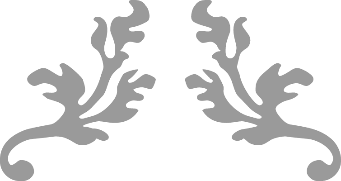 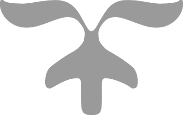 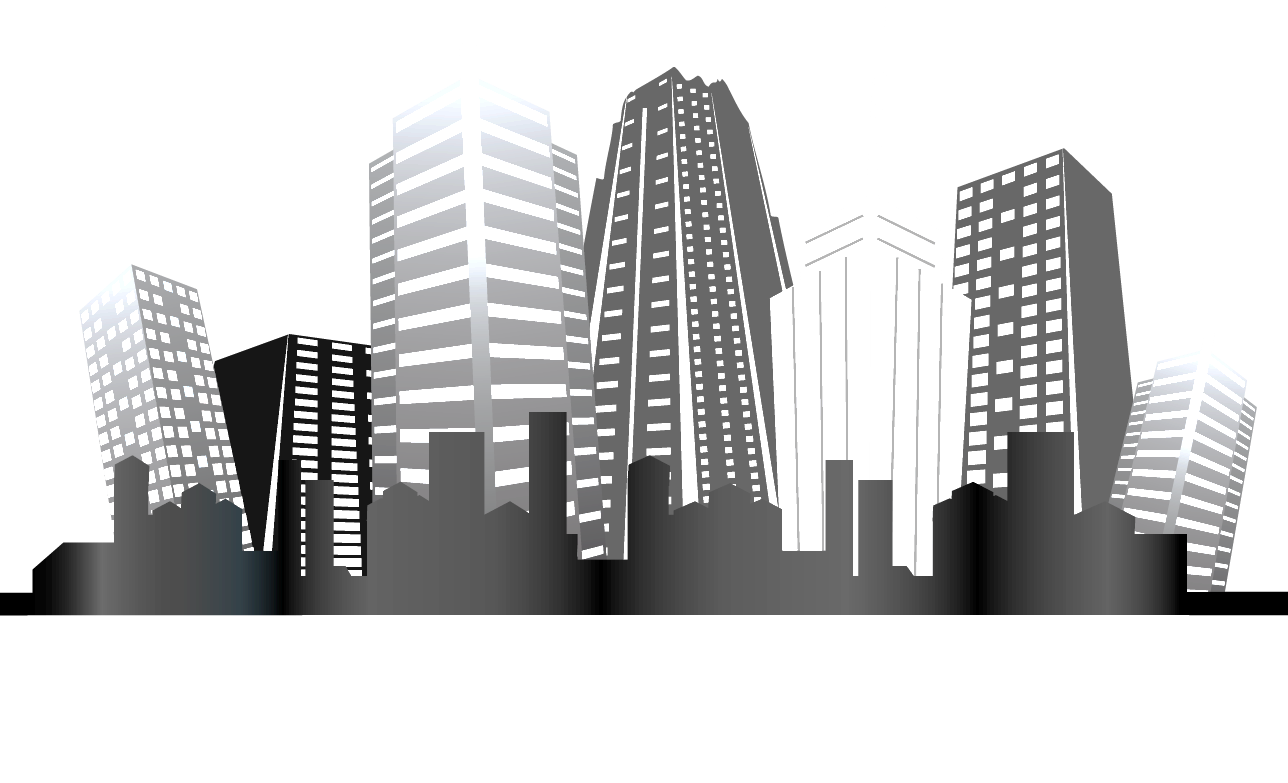 